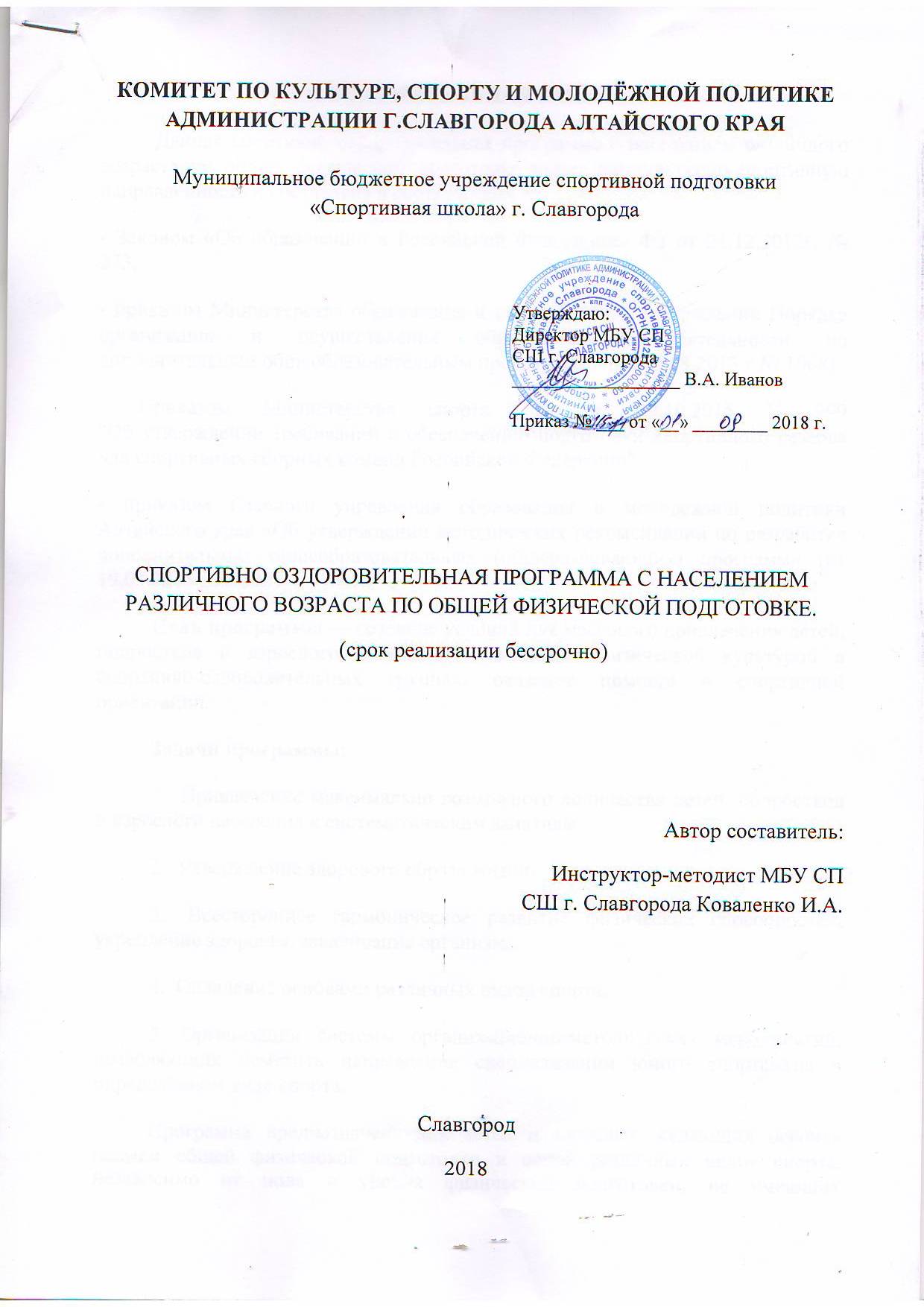 1. ПОЯСНИТЕЛЬНАЯ ЗАПИСКАДанная спортивно оздоровительная программа с населением различного возраста по общей физической подготовке имеет физкультурно-спортивную направленность и составлена в соответствии с: - Законом «Об образовании в Российской Федерации» ФЗ от 21.12.2012г. № 273;- приказом Министерства образования и науки РФ «Об утверждении Порядка организации и осуществления образовательной деятельности по дополнительным общеобразовательным программам» (от 29.08.2013 г № 1008)- Приказом Министерства спорта РФ от 30.10.2015 N 999
"Об утверждении требований к обеспечению подготовки спортивного резерва для спортивных сборных команд Российской Федерации"- приказом Главного управления образования и молодежной политики Алтайского края «Об утверждении методических рекомендаций по разработке дополнительных общеобразовательных (общеразвивающих) программ» (от 19.03.2015 г № 535)Цель программы — создание условий для массового привлечения детей, подростков и взрослого населения к занятиям физической культурой в спортивно-оздоровительных группах, оказание помощи в спортивной ориентации. Задачи программы:1.  Привлечение максимально возможного количества детей, подростков и взрослого населения к систематическим занятиям.2.  Утверждение здорового образа жизни.3.  Всестороннее гармоническое развитие физических способностей, укрепление здоровья, закаливание организма.4.  Овладение основами различных видов спорта.5. Организация системы организационно-методических мероприятий, позволяющих наметить направление специализации юного спортсмена в определённом виде спорта.Программа предназначена для детей и взрослых желающих освоить навыки общей физической подготовки и основ различных видов спорта, независимо от пола и уровня физической подготовки, не имеющих медицинских противопоказаний к занятиям. Минимальный возраст для зачисления на первый этап обучения – 6 лет, максимальный – не ограничен. Условия приема на прохождение спортивно оздоровительной программы с населением различного возраста по общей физической подготовке  МБУ СП СШ г. Славгорода:Для приема на первый этап обучения (СОГ-1) необходимо в установленный срок предоставить :
- заявление от родителей (законных представителей) или гражданина достигшего совершеннолетия о зачислении в МБУ СП СШ г. Славгорода на  прохождение спортивно оздоровительной программы с населением различного возраста по общей физической подготовке. 
- копия свидетельства о рождении, паспорта. Минимальная наполняемость, для открытия учебной группы на спортивно - оздоровительном этапе подготовки по ОФП,  согласно  приказа Минспорта РФ № 1125 – 10 человек. Оптимальная наполняемость для занятий в спортивных залах и открытых площадках-16-20 человек, для занятиях в тренажёрном зале 10-15 человек.  Максимальное количество обучающихся – 30 человек. Основные формы и методы.Основной формой является тренировочное занятие. Оно приводится по общепринятой схеме согласно расписанию.Основные формы занятий:-групповые практические занятия;-индивидуальные тренировки тренера с отдельными спортсменами;-лекции и беседы;-просмотр учебных видеофильмов и кинофильмов;-участие в соревнованиях различного ранга.Методы физического воспитания: словесные, наглядные, строго регламентированного упражнения, игровые, соревновательные.Срок реализации программы бессрочно, не более 46 недель в условиях СШ. Продолжительность тренировочных занятий в течение учебного года при нагрузке 6 часов в неделю: занятия проводятся 3 раза в неделю по 2 академических часа. При нагрузке 4 часа в неделю: занятия проводятся 2 раза в неделю по 2 академических часа. Годовая нагрузка – не более 276 часов.Планируемый результат освоения программы:- стабильность состава занимающихся, посещаемость ими тренировочных занятий;- стабильное развитие общей физической подготовки обучающихся;- повышенный уровень освоения основ техники легкой атлетики;- повышенный уровень освоения основ знаний в области гигиены и первой медицинской помощи, а также овладения теоретическими основами физической культуры и навыков самоконтроля.- переход со спортивно оздоровительной программы на программу спортивной подготовки.- выполнение разрядных нормативов, присвоение судейских категорий.Программа предусматривает систематическое проведение практических и теоретических занятий; обязательное выполнение тренировочного плана, контрольных нормативов; участие в соревнованиях и организации проведения контрольных игр; просмотр учебных фильмов, видеозаписей.Условия перевода на следующий год:1. Выполнение контрольных нормативов по ОФП предусмотренных программой.2. Сохранность контингента группы.Содержание программы Целью  программы является осуществление физкультурно-оздоровительной и воспитательной работы среди детей, подростков и взрослого населения направленной на укрепление их здоровья и всестороннее физическое развитие, привлечение занимающихся к систематическим занятиям, участию в спортивно-массовых мероприятиях; отбор перспективных детей и подростков. Основные задачи:Укрепление здоровья и гармоничное развитие всех органов и систем организма;Формирование стойкого интереса к занятиям физической культурой и спортом; Овладение основами техники выполнения обширного комплекса физических упражнений различных видов спорта; Воспитание трудолюбия, волевых качеств, развитие и совершенствование физических качеств; Достижение физического совершенствования, высокого уровня здоровья и работоспособности, необходимых для подготовки к профессиональной деятельности;Отбор перспективных детей для дальнейших занятий по видам спорта культивируемых в спортивной школе г. Славгорода.Выполнение задач поставленных программой предусматривает:систематическое проведение практических и теоретических занятий;обязательное выполнение плана занятий, контрольных нормативов;участие в соревнованиях;осуществление восстановительно-профилактических мероприятий;прохождение судейской практики;привитие юным спортсменам навыков соблюдения спортивной этики, организованности, дисциплины, преданности своему коллективу;чёткую организацию тренировочного процесса, использование данных науки и передовой практики, как важнейших условий совершенствования спортивного мастерства и волевых качеств занимающихся;привлечение родительского актива к регулярному участию в организации воспитательной работы школы.Программа составлена так, что на каждом последующем этапе излагается только новый материал. Выдаваемый материал по технической и тактической подготовке систематизирован с учётом взаимосвязи техники и тактики, а также последовательности изучения технических приёмов и тактических действий, как в отдельном годичном цикле, так и на протяжении многолетнего процесса подготовки.Программа составлена с учетом того, что ведущая тенденция многолетней подготовки:-	«прохождение курса подготовки» - и что конечная цель многолетнего процесса в СШ - это подготовка квалифицированных спортсменов. Этот принцип положен в основу программы, как в плане
программирования процесса подготовки, так и в плане нормативных требований.2. ТЕМАТИЧЕСКИЙ ПЛАНПримерный тематический план составлен на 46 недель в условиях СШ.*  для детей первого года обучения.**  для обучающихся с 16 лет и старше.СОДЕРЖАНИЕ ПРОГРАММЫ1. Теоретическая подготовка занимающихся включает в себя следующие темы:Физическая культура и спорт в России, области.Понятие «физическая культура». Физическая культура как составляющая часть общей культуры. Значение её для укрепления здоровья, физического развития граждан России в их подготовке к труду и защите Родины. Роль физической культуры в воспитании молодёжи. Основные сведения о спортивной квалификации. Спортивные разряды и звания. Порядок присвоения спортивных разрядов и званий. Юношеские разряды по видам спорта. Состояние и развитие олимпийских и не олимпийских видов спорта.История развития видов спорта в нашей стране. Достижения России на мировой арене. Количество занимающихся в стране и мире. Спортивные сооружения. Итоги и анализ выступлений сборных национальных, молодёжных и юниорских команд на соревнованиях.Воспитание нравственных и волевых качеств спортсмена.Решающая роль социальных начал в мотивации спортивной деятельности. Спортивно-этическое воспитание. Психологическая подготовка в процессе спортивной тренировки. Формирование в процессе занятий спортом нравственных понятий, оценок, суждений. Воспитание чувства ответственности перед коллективом. Общая и специальная психологическая подготовка. Инициативность, самостоятельность и творческое отношение к занятиям. Регуляция уровня эмоционального возбуждения. Основные приёмы создания готовности к конкретному соревнованию.Влияние физических упражнений на организм человека.Понятие об утомлении и переутомлении. Причины утомления. Субъективные и объективные признаки утомления. Переутомление. Перенапряжение. Восстановительные мероприятия в спорте. Проведение восстановительных мероприятий в спорте. Проведение восстановительных мероприятий после напряжённых тренировочных нагрузок. Активный отдых. Самомассаж. Спортивный массаж. Баня.Гигиенические требования к занимающимся спортом. Профилактика травматизма в спорте.Понятие о гигиене и санитарии. Общие представления об основных системах энергообеспечения человека. Дыхание. Значение дыхания для жизнедеятельности организма. Жизненная ёмкость лёгких. Потребление кислорода. Функции пищеварительного аппарата. Особенности пищеварения при мышечной работе. Понятие о рациональном питании и общем расходе энергии. Гигиенические требования к питанию спортсменов. Значение витаминов и минеральных солей, их нормы. Режим питания, регулирование веса спортсмена. Гигиеническое значение кожи. Уход за телом, полостью рта и зубами. Гигиенические требования к спортивной одежде и обуви. Виды закаливания. Правильный режим дня для спортсмена. Значение сна, утренней гимнастики в режиме юного спортсмена. Вредные привычки – курение, употребление спиртных напитков. Профилактика вредных привычек. Травматизм в процессе занятий спортом; оказание первой помощи при несчастных случаях. Профилактика спортивного травматизма.Основы техники и техническая подготовка.Основные сведения о технике, о её значении для роста спортивного мастерства. Средства и методы технической подготовки. Классификация приёмов техники. Анализ техники изучаемых приёмов. Методические приёмы и средства обучения. О соединении технической и тактической подготовки. Разнообразие технических приёмов, показатели надёжности техники, целесообразная вариантность. Просмотр видеозаписей.Спортивные соревнования, правила соревнований.Спортивные соревнования, организация и проведение. Значение спортивных соревнований для популяризации вида спорта. Спортивные соревнования как важнейшее средство роста спортивного мастерства. Положение о проведении соревнований на первенство города, школы. Правила соревнований. Судейство соревнований. Судейская бригада, роль каждого судьи в организации и проведении соревнований. Судьи и судейские категории.Правила поведения и техника безопасности на занятиях.Необходимые требования правил поведения и норм техники безопасности на занятиях во избежание травм.           Общая физическая подготовка на этапе начальной подготовки СОГ-1,2Строевые упражнения: общее понятие о строевых упражнениях и командах. Действия в строю на месте и в движении, построения, расчет, рапорт, приветствие, повороты, перестроения, перемена направления движения, остановки во время движения, движение шагом и бегом. Переходы с бега на шаг, с шага на бег, изменение скорости движения. Ходьба: обычная, спортивная, спиной вперед, на носках, на пятках, в полуприседе, в приседе, с выпадами, приставным шагом, скрёстным шагом.Бег: на короткие дистанции из различных стартовых положений, на средние дистанции, по пересеченной местности (кросс), с преодолением различных препятствий, по песку, воде, спиной вперед, с высоким подниманием бедра, в равномерном темпе, с ускорениями, с изменением направления движения  и т.д. Прыжки: в длину, в высоту, с места и разбега, на одной и двух ногах, со сменой положения ног, с одной ноги на другую, с поворотами, с вращением, через скакалку, через партнера, выпрыгивания на разные высоты и т.д.Гимнастические упражнения без предметов: упражнения для  мышц рук и плечевого пояса, туловища, ног, упражнения на расслабление, дыхательные упражнения, упражнения для формирования правильной осанки.Упражнения на гимнастических снарядах: на перекладине, на канате, на гимнастической стенке.Подвижные игры и эстафеты: с элементами бега, прыжков, метания, кувырков, с сохранением равновесия, с предметами, элементами спортивных игр, комбинированные эстафеты, эстафеты с применением силовых упражнений.Спортивные игры:  баскетбол,  футбол, волейбол - ознакомление с основными элементами техники и тактики игры, правилами соревнований, двусторонние игры.Упражнения в тренажёрах: Изучение техники выполнения упражнений в различных силовых тренажёрах.Силовые упражнения со свободными весами: Упражнения со штангами, блинами, гантелями, гирями и т.д.Специальная физическая подготовка. Беговые упражнения: бег с низкого старта, бег с высоким подниманием бедра, с захлестыванием голени, с выносом вперед прямых ног и т.д.; медленный бег и его разновидности, ускорения на отрезках, задания скоростной направленности, задания скоростно-силовой направленности, задания на выносливость.Силовые упражнения:  упражнения для развития силы мышц всего организма; с отягощениями, с партнерами, с многократным повторением, на тренажерах, с гимнастическими снарядами, с легкоатлетическим и тяжёлоатлетическими снарядами  и др.Имитационные упражнения: имитация  элементов техники выполнения упражнений.СОГ 3-5.Задачами этапа являются:- дальнейшее укрепление здоровья;- гармоничное физическое развитие;- укрепление опорно-двигательного аппарата и сердечно-сосудистой системы средствами общей (ОФП) и специальной (СФП) физической подготовки;- повышение уровня скоростных, силовых и скоростно-силовых качеств;- обучение основам техники в дисциплинах пауэрлифтинга, легкой атлетики, ,футбола, баскетбола и др. ;- приобретение соревновательного опыта;- приобретение теоретических знаний;- повышение уровня разносторонней и специальной физической подготовленности спортсменов;- укрепление опорно-двигательного аппарата, сердечно-сосудистой системы в основном средствами ОФП;- дальнейшее повышение уровня специальной физической работоспособности,- развитие скоростных, силовых,  скоростно-силовых качеств, общей, силовой и скоростной выносливости;- совершенствование техники;- дальнейшее развитие силовых и скоростно-силовых качеств, главным образом средствами ОФП;- развитие общей выносливости;- совершенствование техники выполнения силовых упражнений. - достижение наивысшего уровня специальной работоспособности.Классификация тренировочных заданийОриентация на создание блока тренировочных заданий направленного воздействия в форме комплексов упражнений и игр является основой для пересмотра традиционных представлений о планировании и организации тренировочного занятия. Исходя из этого,  тренировочные задания условно классифицируются на четыре группы:обучающие;комплексы, развивающие физические качества;игры, развивающие физические качества;специальные, состоящие из средств силовой и беговой  подготовки.Требования техники безопасности в процессе реализации Программы.Меры безопасности и предупреждения травматизма. В любой деятельности существуют определенные правила для ее успешного выполнения, которые необходимо соблюдать. В спортивной деятельности есть свои меры безопасности, которые зависят от вида спорта и условий, где эта деятельность выполняется.                                                             ОБЩИЕ ТРЕБОВАНИЯ: - К занятиям допускаются обучающиеся СШ, прошедшие инструктаж по охране труда, медицинский осмотр и не имеющие противопоказаний по состоянию здоровья;                                                                                                                                                        -  При проведении занятий необходимо соблюдать правила поведения, расписание занятий, установленные режимы тренировки и отдыха, правила личной гигиены;                               - При проведении занятий возможно воздействие на обучающихся следующих опасных факторов: Травмы при выполнении упражнения без страховки; при выполнении упражнения без команды; снаряжении снаряда; использовании снаряда без его предварительного осмотра; падении на скользком грунте или твердом покрытии; травмы при нахождении в зоне броска ; выполнение упражнений без разминки;                                                                                                                              - При несчастном случае пострадавший или очевидец несчастного случая обязан немедленно сообщить тренеру, который сообщает об этом администрации школы. При неисправности спортивного инвентаря прекратить занятия и сообщить об этом тренеру;                                                                                                                                          -  Занимающиеся, допустившие невыполнение или нарушение инструкции по охране труда, привлекаются к ответственности, и со всеми занимающимися проводится внеплановый инструктаж по охране труда. ТРЕБОВАНИЯ БЕЗОПАСНОСТИ ПЕРЕД НАЧАЛОМ ЗАНЯТИЙ:                                                  - Надеть спортивный костюм не и спортивную обувь на нескользкой подошве;                                     проверить отсутствие в песке посторонних предметов;                                                                                                                 - Провести разминку;ТРЕБОВАНИЯ БЕЗОПАСНОСТИ ВО ВРЕМЯ ЗАНЯТИЙ:                                                                 - Во избежание столкновений исключить резко «стопорящую» остановку;                                         - Не производить упражнение без разрешения тренера, не оставлять без присмотра спортивный инвентарь.-Выполнять страховку и самостраховку.ТРЕБОВАНИЯ БЕЗОПАСНОСТИ В АВАРИЙНЫХ СИТУАЦИЯХ:                                                  -  При плохом самочувствии прекратить занятия и сообщить об этом тренеру. - При получении травмы немедленно оказать первую помощь пострадавшему, сообщить об этом тренеру или администрации школы, при необходимости отправить пострадавшего в ближайшее лечебное учреждение. ТРЕБОВАНИЯ БЕЗОПАСНОСТИ ПО ОКОНЧАНИИ ЗАНЯТИЙ :                                                 - Убрать в отведенное место для хранения спортивный инвентарь;                                                             - Снять спортивный костюм и спортивную обувь;                                                                                     -  Принять душ или тщательно вымыть лицо и руки мылом. Создание оптимальных условий для проведения тренировочного процесса и соревнований, постоянный контроль со стороны тренера и самоконтроль, соблюдение всех правил и дисциплины на занятиях является основой для занятий спортом без травм и других нарушений в жизнедеятельности спортсменов. К занятиям допускаются занимающиеся, прошедшие инструктаж по охране труда, медицинский осмотр и не имеющие противопоказаний по состоянию здоровья. При проведении занятий необходимо соблюдать правила поведения, расписание тренировочных занятий, установленные режимы тренировки и отдыха, правила личной гигиены. При несчастном случае пострадавший или очевидец несчастного случая обязан немедленно сообщить тренеру.  МЕТОДИЧЕСКОЕ ОБЕСПЕЧЕНИЕПринципы спортивной тренировки-Возрастная адекватность спортивной деятельности;-Единство общей и специальной подготовки;-Непрерывность тренировочного процесса;-Единство постепенности и предельности в наращивании тренировочных нагрузок;-Цикличность тренировочного процесса;Средства спортивной тренировкиОсновным средством спортивной тренировки являются физические упражнения. Они могут быть разделены на 3 группы:общеподготовительные упражнения;специально подготовительные упражнения;избранные соревновательные упражнения.Методы спортивной тренировкиОбщепедагогические: словесные (беседа, рассказ, объяснение); o наглядные (видеоматериал, наглядные пособия, пример).Практические: метод строго регламентированного упражнения:метод направленный на освоение спортивной техники;метод направленный на воспитание физических качеств. игровой метод;                 -        соревновательный метод.Методические рекомендации по организации и проведениютренировки        Цель: утверждение в выборе спортивной специализации и овладение основами техники, тактики. Задачи:Укрепление здоровья и содействие правильному физическому развитию и разносторонней физической подготовленности, укрепление опорно- двигательного аппарата, развитие быстроты, ловкости, гибкости;Обучение основам техники плавания;Начальное обучение тактическим действиям, привитие стойкого интереса к занятиям физической культурой;4.        Подготовка к выполнению нормативных требований.Структура занятия Тренировочное занятие строится по типу, типовой структуры занятий. Подготовительная часть. Данная часть тренировочного занятия вводит детей в работу, которая запланирована, организует их, устанавливает контакт между детьми и тренером. Организм спортсмена подготавливается к выполнению предстоящей физической нагрузке, т. е. к выполнению более сложных упражнений основной части урока. Для содержания первой части урока характерны строевые и порядковые упражнения, быстрая ходьба, легкий бег, прыжки на месте и в продвижении, упражнения на быстроту и точность реакции, на внимание и другие. Главная задача этой части занятия - четкая организация детей, приобретение ими навыков коллективного действия; эти упражнения воспитывают дисциплину, повышают внимание. Не стоит в один урок включать много строевых упражнений и нельзя давать все время одни и те же движения.Основная часть. Задача основной части занятия - овладение главными, жизненно-необходимыми и специальными навыками. Также предусматривает развитие, и совершенствование ориентировки во времени и пространстве, координации движений, силы, быстроты, устойчивости, самостоятельности и других психофизических качеств. Наиболее характерны для этой части занятия не только такие традиционные упражнения, но и специальные упражнения. Кроме упражнений для развития общей выносливости, мышечной памяти, применяются упражнения, развивающие творческое мышление. Заключительная часть. Задачи этой части занятия - завершить работу постепенным снижением нагрузки на организм, привести детей в более спокойное состояние. Основные средства - медленная ходьба, упражнения на восстановления дыхания.Материально- техническое обеспечение:Для проведения тренировочных занятий по ОФП на спортивно-оздоровительном этапе, необходимо:·         Спортивный зал, тренажёрный зал;·         Методические материалы, рекомендации;·         Баскетбольные мячи, фитбольные мячи, футбольные мячи и т.д.·         Скакалки, тренажёры, грифы, блины, гантели, фишки и т.д.·         Компрессор для накачивания мячей;·         Стойки, разметочные фишки и конусы;·         Гимнастические маты;·         Видеоматериалы;·         Планшет магнитный;·         Секундомер, свисток;Контрольно-переводные нормативы и условия для перевода на следующий год обучения.Для перевода обучающихся из СОГ-1 в СОГ-2 необходимо:- сохранность контингента не менее 70 %Для перевода обучающихся начиная со второго года обучения необходимо:СПИСОК ЛИТЕРАТУРЫhttp://www.minsport.gov.ru/http://www.altaisport.ru/Легкая атлетика. Прыжки. Примерная программа спортивной подготовки для ДЮСШ и СДЮСШОР  и ШВСМ. - М., Советский спорт, 2005,  Волков В.М. Восстановительные процессы в спорте. – М.: ФиС, 1983Губа В., Вольф М., Никитушкин В. Современные проблемы ранней спортивной ориентации. – М., 1998Нормативно-правовые основы, регулирующие деятельность спортивных школ. – М., 1995Озолин Э.С. Спринтерский бег. – М.: ФиС, 1986Филин В.П. Теория и методика юношеского спорта: Учебное пособие для институтов и техникумов физической культуры. – М.: ФиС, 1987Подготовка легкоатлета: современный взгляд. И.А.Тер-Ованесян.- М.: Терра-Спорт,2000гПрыжок в длину: многолетняя подготовка. В.Б.Попов- М.: Олимпия Пресс, Терра-Спорт, 2001гПодготовка спортсменов в горных условиях. Ф.П.Суслов Е.Б.Гиппенрейтер - М.: Олимпия Пресс, Терра-Спорт, 2000 гСпорт и личность. А.Т.Паршиков, О.А.Мильштейн. Методические рекомендации. – М., Советский спорт,  2008 г Гужаловский А.А. Физическое воспитание школьников в критические периоды развития // Теория и практика физической культуры. -1977. Зотов В.П. Восстановление работоспособности в спорте. - Киев: Здоровья, 1990. - 60 с.Королев Г.И. Да здравствует ходьба! Энциклопедия ходьбы человека. - М.: Мир атлетов, 2003. - 417 с. Матвеев Л.П. Основы спортивной тренировки.- М.: Физкультура и спорт, 1977. - 271 с.Никитушкин В.Г. Многолетняя подготовка юных спортсменов. – М.: Физическая культура, 2010. – 240с.Никитушкин В.Г. Теория и методика юношеского спорта: учебник. – М.: Физическая культура, 2010. – 208с.Нормативно-правовые основы, регулирующие деятельность спортивных школ., М., 1995.Травин Ю.Г. Организация и методика занятий легкой атлетикой с детьми, подростками, юношами и девушками. - М., 1995.-91 с. Федеральный закон РФ от 04.12.2007 г. № 329-ФЗ «О физической культуре и спорте в Российской Федерации» Физиология спорта / Под ред. Дж.Х. Уилмор, Д.Л. Костил. – Киев. Олимпийская литература, 2001 Ширковец Е.А., Шустин Б.Н. общие принципы тренировки скоростно-силовых качеств в циклических видах спорта // Вестник спортивной науки. – М.: Советский спорт, № 1, 2003В.Л. Муравьёв пауэрлифтинг путь к силе - учебникБ.И. Шейко - Пауэрлифтинг от новичка до мастера учебник, 2013Виды подготовкиЭтап подготовки.Этап подготовки.Этап подготовки.Этап подготовки.Этап подготовки.Виды подготовкиСОГ-1СОГ-2СОГ-3СОГ-4СОГ-5Теоретическая подготовка- комплектование группы*4030302020Общая физическая подготовка1461461008070Специальная физическая подготовка7075757570Избранный вид спорта:- техника, тактика-соревнования-судейская практика**10156191106Медицинское обследование44444Контрольные испытания66666Всего:276276276276276№ п/пВиды испытанийНормативыОФПОФПОФП1Челночный бег 3х10СОГ-2, норматив соответствует нормативу бронзового значка в ГТО согласно возрастной категории. 
СОГ-3,4 норматив соответствует нормативу серебряного  значка в ГТО согласно возрастной категории. 
СОГ-5, норматив соответствует нормативу золотого  значка в ГТО согласно возрастной категории.2Подтягивание на перекладинеСОГ-2, норматив соответствует нормативу бронзового значка в ГТО согласно возрастной категории. 
СОГ-3,4 норматив соответствует нормативу серебряного  значка в ГТО согласно возрастной категории. 
СОГ-5, норматив соответствует нормативу золотого  значка в ГТО согласно возрастной категории.3Бег 1 кмСОГ-2, норматив соответствует нормативу бронзового значка в ГТО согласно возрастной категории.
 СОГ-3,4 норматив соответствует нормативу серебряного  значка в ГТО согласно возрастной категории. 
СОГ-5, норматив соответствует нормативу золотого  значка в ГТО согласно возрастной категории.4Бег 2 кмСОГ-2, норматив соответствует нормативу бронзового значка в ГТО согласно возрастной категории.
 СОГ-3,4 норматив соответствует нормативу серебряного  значка в ГТО согласно возрастной категории. 
СОГ-5, норматив соответствует нормативу золотого  значка в ГТО согласно возрастной категории.5Бег 3 кмСОГ-2, норматив соответствует нормативу бронзового значка в ГТО согласно возрастной категории.
 СОГ-3,4 норматив соответствует нормативу серебряного  значка в ГТО согласно возрастной категории. 
СОГ-5, норматив соответствует нормативу золотого  значка в ГТО согласно возрастной категории.6Сгибание разгибание рук в упоре лежа.СОГ-2, норматив соответствует нормативу бронзового значка в ГТО согласно возрастной категории.
 СОГ-3,4 норматив соответствует нормативу серебряного  значка в ГТО согласно возрастной категории. 
СОГ-5, норматив соответствует нормативу золотого  значка в ГТО согласно возрастной категории.7Наклон вперед из положения стоя с прямыми ногами.СОГ-2, норматив соответствует нормативу бронзового значка в ГТО согласно возрастной категории.
 СОГ-3,4 норматив соответствует нормативу серебряного  значка в ГТО согласно возрастной категории. 
СОГ-5, норматив соответствует нормативу золотого  значка в ГТО согласно возрастной категории.8Прыжок в длину с местаСОГ-2, норматив соответствует нормативу бронзового значка в ГТО согласно возрастной категории.
 СОГ-3,4 норматив соответствует нормативу серебряного  значка в ГТО согласно возрастной категории. 
СОГ-5, норматив соответствует нормативу золотого  значка в ГТО согласно возрастной категории.№ п/пВиды испытанийНормативыНормативыНормативыНормативыНормативыНормативыНормативыНормативыНормативыСФПСФПСФПСФПСФПСФПСФПСФПСФПСФПСФПЭтап обученияЭтап обученияСОГ-1СОГ-2СОГ-2СОГ-3СОГ-3СОГ-4СОГ-4СОГ-5СОГ-5Этап обученияЭтап обученияМДМДМДМД9Участие в соревнованиях.-Не менее 1Не менее 1Не менее 1Не менее 1Не менее 2Не менее 2Не менее 2Не менее 2